PRIVACY POLICY for the MANAGEMENT OF PERSONAL INFORMATION This document describes the privacy policy of MindsPlus for the management of clients’ personal information. The psychological service provided is bound by the legal requirements of the Australian Privacy Principles set out in the Privacy Act 1988 (Cth).Client information Client files are held in: a secure filing cabinet, a password protected hard drive in a locked filing cabinet, an encrypted, cloud-based storage in online booking system with medical grade securitywhich is only accessible to Jane Dodding. The information on each file includes personal information such as name, address, contact phone numbers, medical history, and other personal information collected as part of providing the psychological service. Personal information will also be collected and held in a secure internet-based appointment scheduling program. How clients' personal information is collected A client's personal information is collected in a number of ways during psychological consultation. These include times when the client provides information directly to Jane Dodding using hardcopy or electronic forms, correspondence via email, when the client interacts directly with employees of MindsPlus such as the receptionist, and when other health practitioners provide personal information to Jane Dodding via referrals, correspondence and medical reports. Consequence of not providing personal information If a client does not wish for their personal information to be collected in a way anticipated by this Privacy Policy, Jane Dodding may not be in a position to provide the psychological service to the client. In some circumstances, clients may request to be anonymous or to use a pseudonym, unless it is impracticable for Jane Dodding to deal with the client or if Jane Dodding is required or authorised by law to deal with identified individuals. In most cases it will not be possible for the client to be anonymous or to use a pseudonym, however if Jane Dodding agrees to the client being anonymous or using a pseudonym, the client must pay consultation fees at the time of the appointment. Purpose of holding personal information A client’s personal information is gathered and used for the purpose of providing psychological services, which includes assessing, diagnosing and treating a client’s presenting issue. The personal information is retained in order to document what happens during sessions and enables the psychologist to provide a relevant and informed psychological service. Disclosure of personal information All personal information gathered during the provision of services will remain confidential except when: it is subpoenaed by a court, or disclosure is otherwise required or authorised by law; or failure to disclose the information would in the reasonable belief of Jane Dodding place a client or another person at serious risk to life, health or safety; or the client’s, or consent of a parent or guardian who is legally authorised to act on their behalf, prior approval has been obtained to: a) provide a written report to another agency or professional, e.g., a GP or a lawyer; or b) discuss the material with another person, e.g. a parent, employer, health provider, or third-party funder; orc) clinical consultation with another professional is required to provide better clinical services (identifying details will remain confidential); or d) disclose the information in another way; or e) disclose to another professional or agency (e.g., your GP) and disclosure of your personal information to that third party is for a purpose which is directly related to the primary purpose for which your personal information was collected. A client's personal information is not disclosed to overseas recipients unless the client consents or such disclosure is otherwise required by law. Clients' personal information will not be used, sold, rented or disclosed for any other purpose. In the event that unauthorised access, disclosure, or loss of a client’s personal information occurs the psychologist will activate a data breach plan and use all reasonable endeavours to minimise any risk of consequential serious harm.Requests for access and correction to client information At any stage a client may request to see and correct the personal information about them kept on file. The psychologist may discuss the contents with them and/or give them a copy, subject to the exceptions in the Privacy Act 1988 (Cth). If satisfied that personal information is inaccurate, out of date or incomplete, reasonable steps will be taken in the circumstances to ensure that this information is corrected. All requests by clients for access to or correction of personal information held about them should be lodged with Jane Dodding. These requests will be responded to in writing within 21 days, and an appointment will be made if necessary for clarification purposes. ConcernsIf clients have a concern about the management of their personal information, they may inform Jane Dodding.  Upon request they can obtain a copy of the Australian Privacy Principles, which describe their rights and how their personal information should be handled. Ultimately, if clients wish to lodge a formal complaint about the use of, disclosure of, or access to, their personal information, they may do so with the Office of the Australian Information Commissioner by phone on 1300 363 992, online at http://www.oaic.gov.au/privacy/making-a-privacy-complaint or by post to: Office of the Australian Information Commissioner, GPO Box 5218, Sydney, NSW 2001. Jane DoddingRegistered PsychologistABN: 49 853 052 474Mobile: 0466 141 654Email: mindspluspsychology@gmail.comMedicare Provider No.  2944399TPsychology Board of Australia No. PSY0001292905Australian Association of Psychologists M. No. 002347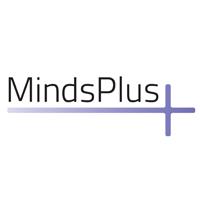 (Phone)        0466 141 654                        (website)     www.mindsplus.net.au